        3 июня в 10:00 в рамках программы "Истоки" сотрудница Богучарского районного историко-краеведческого музея провела пешеходную экскурсию по историческому центру города для детей пришкольного лагеря БСШ № 1.	В ходе познавательной прогулки ребята познакомились с историческим центром Богучара, узнали об удивительных легендах и знаменитых личностях города. Подробное знакомство с архитектурными памятниками началось с достопримечательного места - Петровского сквера, которое известно благодаря памятнику воздвигнутому Петру I. Узнав небольшую историю появления поселения, учащиеся отправились на следующую точку маршрута.
	Погода была прекрасная, поэтому все в полной мере смогли насладиться живописными красками солнечного Богучара. Дети слушали истории про старинные здания и с большим удовольствием задавали вопросы экскурсоводу.
	Прогулка получилась познавательная, ребята словно бы окунулись в прошлое, гуляя по центру исторического города...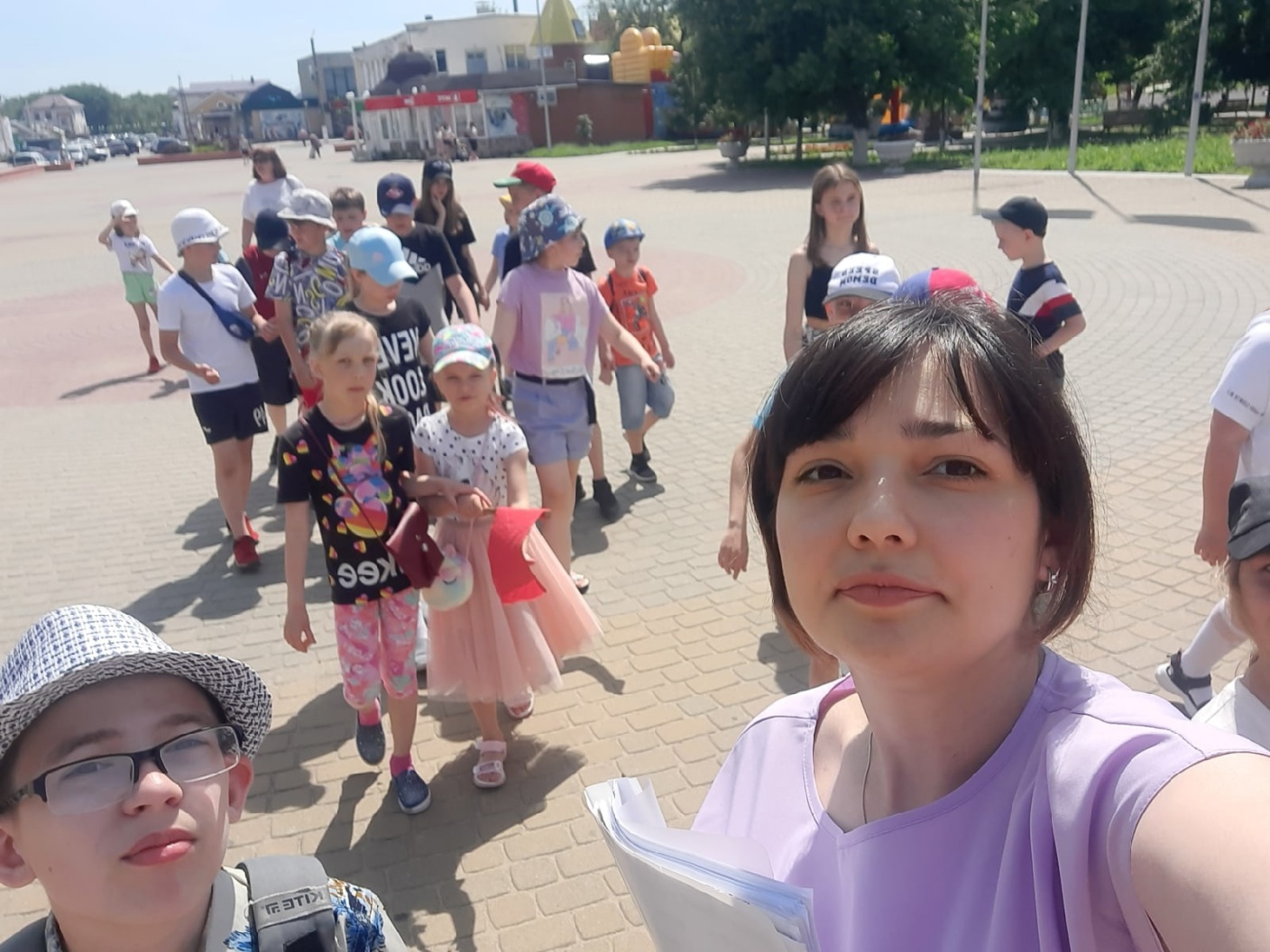 